                           บันทึกข้อความ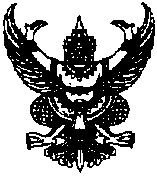 ส่วนราชการ	.....................................................................................ที่ .................................				วันที่  ........................................................................เรื่อง	ขอส่งหน้าสมุดบัญชีเงินฝากออมทรัพย์ ขอส่งหน้าสมุดบัญชีเงินฝากออมทรัพย์เรียน	อธิการบดีมหาวิทยาลัยราชภัฏนครปฐม	1.  เรื่องเดิม	ตามประกาศมหาวิทยาลัยราชภัฏนครปฐม เรื่อง ผลการพิจารณาการจัดสรรทุนอุดหนุนการวิจัย งบประมาณด้านวิทยาศาสตร์ วิจัย และนวัตกรรม   ผ่านกองทุนส่งเสริมวิทยาศาสตร์ วิจัย และนวัตกรรม ประจำปีงบประมาณ พ.ศ. 2565 โครงการวิจัย เรื่อง ...................................................................... โดยมีอาจารย์ ......................................................... เป็นหัวหน้าโครงการวิจัย นั้นนั้น	2.  ข้อเท็จจริง	เพื่อให้การดำเนินการดังกล่าวเป็นไปตามคู่มือขั้นตอนการจัดการจัดซื้อจัดจ้างสําหรับงานวิจัยงบประมาณจากกองทุนวิทยาศาสตร์วิจัยและนวัตกรรม งบประมาณวิจัยจากแหล่งทุนภายนอก และงบประมาณรายได้ พ.ศ. 2563 จึงขอส่งหน้าสมุดบัญชีเงินฝากออมทรัพย์ เพื่อโครงการวิจัย เรื่อง ..................................... เลขที่บัญชี............................โดยมี.................................................  เป็นผู้สั่งจ่ายเพียงผู้เดียว	3.  เรื่องเสนอเพื่อพิจารณา	เพื่อให้การดำเนินการโครงการวิจัยดังกล่าว เป็นไปด้วยความเรียบร้อย และมีประสิทธิภาพ ข้าพเจ้าขอส่งหน้าสมุดบัญชีเงินฝากออมทรัพย์ ดังกล่าวเพื่อดำเนินการรับทุนวิจัยตามระเบียบต่อไปจึงเรียนมาเพื่อโปรดพิจารณาอนุเคราะห์  จะเป็นพระคุณยิ่ง				  (อาจารย์ ............................................ )				              หัวหน้าโครงการวิจัย